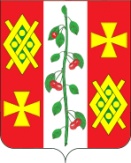 АДМИНИСТРАЦИЯ КРАСНОСЕЛЬСКОГО СЕЛЬСКОГО ПОСЕЛЕНИЯ ДИНСКОГО РАЙОНАПОСТАНОВЛЕНИЕот 17.06.2020									№ 672село КрасносельскоеО внесении изменений в постановление администрации Красносельского сельского поселения Динского районаот 22.01.2019 № 06 «О комиссии по соблюдениютребований к служебному поведению муниципальныхслужащих администрации Красносельского сельского поселенияДинского района и урегулированию конфликта интересов»С целью приведения в соответствие с действующим законодательством, на основании Устава Красносельского сельского поселения Динского района,п о с т а н о в л я ю:1. Внести изменение в приложение «Положение о комиссии по соблюдению требований к служебному поведению муниципальных служащих администрации Красносельского сельского поселения Динского района и урегулированию конфликта интересов» к постановлению администрации Красносельского сельского поселения Динского района от 22.01.2019года № 06 «Об утверждении Положения о комиссии по соблюдению требований к служебному поведению муниципальных служащих администрации Красносельского сельского поселения Динского района и урегулированию конфликта интересов»:пункт 3.4 дополнить подпунктами:е) представление высшим должностным лицом Краснодарского края (руководителем высшего исполнительного органа государственной власти Краснодарского края) либо уполномоченным им лицом материалов проверки, свидетельствующих о представлении муниципальным служащим недостоверных или неполных сведений, предусмотренных частью 1 статьи 3 Федерального закона от 03.12.2012 N 230-ФЗ "О контроле за соответствием расходов лиц, замещающих государственные должности, и иных лиц их доходам";пункт 3.16 дополнить подпунктами:а) признать, что сведения, представленные муниципальным служащим в соответствии с частью 1 статьи 3 Федерального закона от 03.12.2012 N 230-ФЗ "О контроле за соответствием расходов лиц, замещающих государственные должности, и иных лиц их доходам", являются достоверными и полными;б) признать, что сведения, представленные муниципальным служащим в соответствии с частью 1 статьи 3 Федерального закона от 03.12.2012 N 230-ФЗ "О контроле за соответствием расходов лиц, замещающих государственные должности, и иных лиц их доходам", являются недостоверными и (или) неполными. В этом случае Комиссия рекомендует главе администрации применить к муниципальному служащему конкретную меру ответственности.И.о.главы Красносельскогосельского поселения                                                                   М.А. Бердникова